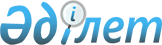 О признании утратившими силу некоторых решений Щербактинского районного маслихатаРешение маслихата Щербактинского района Павлодарской области от 18 января 2016 года № 252/68      В соответствии с подпунктом 15) пункта 1 статьи 6 Закона Республики Казахстан от 23 января 2001 года "О местном государственном управлении и самоуправлении в Республике Казахстан", пунктом 1 статьи 21–1 Закон Республики Казахстан от 24 марта 1998 года "О нормативных правовых актах", Правилами проведения мониторинга нормативных правовых актов, утвержденными Постановлением Правительства Республики Казахстан от 25 августа 2011 года № 964 Щербактинский районный маслихат РЕШИЛ:

      1. Признать утратившими силу:

      1) решение Щербактинского районного маслихата от 24 декабря 2014 года № 181/53 "О бюджете Щербактинского района на 2015 – 2017 годы" (зарегистрированное в Реестре государственной регистрации нормативных правовых актов за № 4271, опубликованное 22 января 2015 года в районной газете "Маралды" № 3, 22 января 2015 года в районной газете "Трибуна" № 3);

      2) решение Щербактинского районного маслихата от 19 марта 2015 года № 198/57 "О внесении изменений в решение Щербактинского районного маслихата от 24 декабря 2014 года № 181/53 "О бюджете Щербактинского района на 2015 – 2017 годы" (зарегистрированное в Реестре государственной регистрации нормативных правовых актов за № 4407, опубликованное 9 апреля 2015 года в районной газете "Маралды" № 14, 9 апреля 2015 года в районной газете "Трибуна" № 14);

      3) решение Щербактинского районного маслихата от 2 июня 2015 года № 213/60 "О внесении изменений и дополнений в решение Щербактинского районного маслихата от 24 декабря 2014 года № 181/53 "О бюджете Щербактинского района на 2015 – 2017 годы" (зарегистрированное в Реестре государственной регистрации нормативных правовых актов за № 4535, опубликованное 25 июня 2015 года в районной газете "Маралды" № 25, 25 июня 2015 года в районной газете "Трибуна" № 25, 2 июля 2015 года в районной газете "Маралды" № 26, 2 июля 2015 года в районной газете "Трибуна" № 26);

      4) решение Щербактинского районного маслихата от 21 августа 2015 года № 224/63 "О внесении изменений в решение Щербактинского районного маслихата от 24 декабря 2014 года № 181/53 "О бюджете Щербактинского района на 2015 – 2017 годы" (зарегистрированное в Реестре государственной регистрации нормативных правовых актов за № 4701, опубликованное 17 сентября 2015 года в районной газете "Маралды" № 37, 17 сентября 2015 года в районной газете "Трибуна" № 37);

      5) решение Щербактинского районного маслихата от 17 сентября 2015 года № 226/64 "О внесении изменений в решение Щербактинского районного маслихата от 24 декабря 2014 года № 181/53 "О бюджете Щербактинского района на 2015 – 2017 годы" (зарегистрированное в Реестре государственной регистрации нормативных правовых актов за № 4748, опубликованное 15 октября 2015 года в районной газете "Маралды" № 41, 15 октября 2015 года в районной газете "Трибуна" № 41);

      6) решение Щербактинского районного маслихата от 25 ноября 2015 года № 232/66 "О внесении изменений в решение Щербактинского районного маслихата от 24 декабря 2014 года № 181/53 "О бюджете Щербактинского района на 2015 – 2017 годы" (зарегистрированное в Реестре государственной регистрации нормативных правовых актов за № 4840, опубликованное 17 декабря 2015 года в районной газете "Маралды" № 50, 17 декабря 2015 года в районной газете "Трибуна" № 50);

      7) решение Щербактинского районного маслихата от 23 декабря 2015 года № 242/67 "О внесении изменений в решение Щербактинского районного маслихата от 24 декабря 2014 года № 181/53 "О бюджете Щербактинского района на 2015 – 2017 годы" (зарегистрированное в Реестре государственной регистрации нормативных правовых актов за № 4853, опубликованное 31 декабря 2015 года в районной газете "Маралды" № 52, 31 декабря 2015 года в районной газете "Трибуна" № 52).

      2. Контроль за исполнением настоящего решения возложить на Аппарат маслихата Щербактинского района.


					© 2012. РГП на ПХВ «Институт законодательства и правовой информации Республики Казахстан» Министерства юстиции Республики Казахстан
				
      Председатель сессии

В. Лямцев

      Исполняющий обязанности

      секретаря районного маслихата

Б. Паванов
